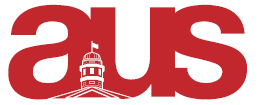 Report of the Anthropology Students’ Association (ASA), AUS Council, February 22nd, 2017Since the last AUS Council meeting, the ASA has hosted no events.  However, we did have an emergency meeting about the proposed Igor Sadikov impeachment on February 15th. Otherwise, our VP-Publications has secured full funding for the publishing and launch of our journal, Fields/Terrains; it will launch either March 22nd or 24th and has filled its editorial board. Our VP-Academic continues to collaborate with our VP-Internal to develop two new curricular streams for Anthropology majors. There are ongoing interviews for an academic position in our department which these execs and others have observed. We are also beginning to reach out to constituents with descriptions of our exec positions to encourage them to run for election.In terms of more concrete events, our General Assembly is scheduled for March 15th, and it will double as an info session for next year’s prospective exec nominees.Our fourth regular meeting of the semester was held Tuesday, February 21st, at 6:00PM in the ASA office (LEA 114c). The next will be held at the same time and place on March 7th.Respectfully Submitted,Kyle Shaw-MüllerVP-External (ASA)